Unidad 3: Animales nativos y en peligro de extinción Guía 5: A Cuidar los animales y sus hábitatsNombre: ________________________________Curso: 2 ____ Fecha:______Pinta las acciones humanas que protegen a los animales y sus hábitats.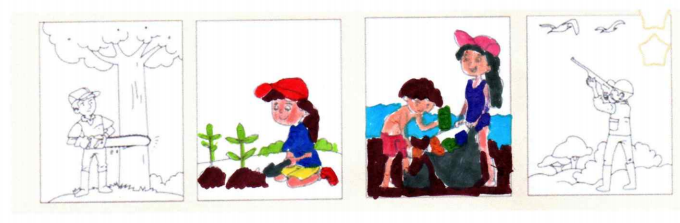 Escribe bajo cada una de estas actividades humanas negativas para el medioambiente ideas que podrían reemplazarlas y/o remediarlas.Desplazarse en auto por la ciudad, podría ser reemplazada por:Camina en distancias cortas, utilizar bicicleta, monopatín, etc.Talar los árboles para construir casas, podría ser remediada por:Plantaciones de árboles, construcciones de casas con otros tipos de materiales y no con madera.Actividad voluntaria: Te invito a que si te animas puedas diseñar y realizar un afiche en una cartulina de cualquier tamaño donde puedas motivar e invitar a toda la comunidad a cuidar los hábitats de los distintos animales, con frases motivadoras y que les enseñen a todos. Cuando lo tengas listo, envíalo a tu profesora que te hace las clases online.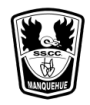 Fundación Educacional ColegioSagrados Corazones ManquehueSegundo Ciclo2°BásicoCs. Naturales